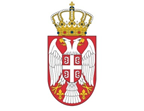 РЕПУБЛИКА СРБИЈААП ВОЈВОДИНАОПШТИНА ПЕЋИНЦИОПШТИНСКА УПРАВАОДЕЉЕЊЕ ЗА ПРИВРЕДУ,ЛЕР,ЗАШТИТУ ЖИВОТНЕ СРЕДИНЕ И ИНСПЕКЦИЈСКЕ ПОСЛОВЕ-ГРАЂЕВИНСКА ИНСПЕКЦИЈА-Број: 354 -СЛ/2019-III-02Дана: 10.01.2019. годинеПЕЋИНЦИУл. Слободана Бајића 5Телефон: 022/400-759Д.Д.                                                                    Предмет:  Стратешки план инспекцијског надзора грађевинске инспекције од 2019 год. до 2024 год.објављивањем важећих прописа, планова инспекцијског надзора и контролних листа; обавештавањем јавности о променама прописа и правима и обавезама за надзиране субјекте који из њих произлазе; обавештавањем јавности о сазнањима инспекције о постојању озбиљног ризика по живот или здравље људи, имовину веће вредности, животну средину или биљни или животињски свет, и предузетим мерама и радњама како би се тај ризик отклонио или умањио; пружањем стручне и саветодавне подршке надзираном субјекту или лицу које остварује одређена права у надзираном субјекту или у вези са надзираним субјектом, укључујући и издавање аката о примени прописа и службене саветодавне посете; предузимањем превентивних инспекцијских надзора и других активности усмерених ка подстицању и подржавању законитости и безбедности пословања и поступања и спречавању настанка штетних последица по законом и другим прописом заштићена добра, права и интересе, нарочито када се утврди да постоје рани знаци вероватноће њиховог настанка.службене саветодавне посете са дописом који садржи препоруке овом субјекту о томе како да тај пропуст, односно недостатак или неправилност исправи и обезбеди законито и безбедно пословање и поступање;                                                                                            ГРАЂЕВИНСКИ ИНСПЕКТОР                                                                                                                                                                               ____________________________                                                                                            Дарко Дамјановић дипл.инж.грађ.